УКРАЇНАПАВЛОГРАДСЬКА   МІСЬКА  РАДАДНІПРОПЕТРОВСЬКОЇ  ОБЛАСТІ(14 сесія VІІІ скликання)РІШЕННЯвід 16.11.2021р.		               	                                 №475-14/VІІІПро затвердження технічних документацій із землеустрою щодо встановлення (відновлення) меж земельних ділянок в натурі (на місцевості)та надання земельних ділянок у власність, користуванняКеруючись п. 34 ч. 1 ст. 26 Закону України "Про місцеве самоврядування в Україні", ст.ст. 12, 93, 120, 123, 124, 198 Земельного кодексу України, Законом України "Про оренду землі", Законом України "Про державну реєстрацію речових прав на нерухоме майно та їх обтяжень", Порядком встановлення розмірів орендної плати на земельні ділянки, розташовані на території м. Павлоград, затвердженого рішенням сесії Павлоградської міської ради  від 11.07.2017 р.  №761-24/VII, рішенням 34 сесії  VII скликання від 13.02.2018 р. №1062-34/VII "Про затвердження переліку назв вулиць, провулків, проїздів, проспектів, бульварів, площ у місті Павлоград", розглянувши матеріали технічних документацій із землеустрою щодо встановлення (відновлення) меж земельних ділянок, міська радаВ И Р І Ш И Л А :1. Затвердити технічну документацію із землеустрою щодо встановлення (відновлення) меж земельної ділянки:1.1 Громадянці Воєводі Ользі Ярославівні (ідентифікаційний код хххххххххх),                    на вул. Визволення, 37, площею 0,0674 га, кадастровий номер 1212400000:02:059:0012.1.2 Громадянам Лавренко Валентині Петрівні (ідентифікаційний номер хххххххххх) та Ільїній Аліні Олександрівні (ідентифікаційний номер хххххххххх),                                                на вул. Молодіжна,168, площею 0,0813 га, кадастровий номер 1212400000:02:059:0015.2. Надати:2.1 Громадянці Воєводі Ользі Ярославівні (ідентифікаційний код хххххххххх), земельну ділянку площею 0,0674 га, на вул. Визволення, 37, кадастровий номер 1212400000:02:059:0012, для будівництва і обслуговування житлового будинку, господарських будівель і споруд, вид цільового призначення (КВЦПЗ) - 02.01 - (для будівництва і обслуговування житлового будинку, господарських будівель і споруд (присадибна ділянка), землі житлової та громадської забудови, в довгострокову оренду строком на 49 (сорок дев’ять) років.Строк оренди на даний термін встановлений на підставі голосування депутатів на сесії Павлоградської міської ради.Визначити річну орендну плату за користування цією земельною ділянкою в розмірі 0,1% від грошової оцінки земельної ділянки згідно Порядку встановлення розмірів орендної плати за земельні ділянки, які розташовані на території міста Павлоград, затвердженого рішенням сесії Павлоградської міської ради  від 20.03.2018р. №1141-35/VII.2.2 Громадянам Лавренко Валентині Петрівні (ідентифікаційний номер хххххххххх)                  в розмірі 5/8 частин та Ільїній Аліні Олександрівні (ідентифікаційний номер хххххххххх)                   в розмірі 3/8 частин земельну ділянку площею 0,0813 га, на вул. Молодіжна, 168, кадастровий номер 1212400000:02:059:0015, для будівництва і обслуговування житлового будинку, господарських будівель і споруд, вид цільового призначення (КВЦПЗ) - 02.01 - (для будівництва і обслуговування житлового будинку, господарських будівель і споруд (присадибна ділянка), землі житлової та громадської забудови, в довгострокову оренду строком на 49 (сорок дев’ять) років.Строк оренди на даний термін встановлений на підставі голосування депутатів на сесії Павлоградської міської ради.Визначити річну орендну плату за користування цією земельною ділянкою в розмірі 0,1% від грошової оцінки земельної ділянки згідно Порядку встановлення розмірів орендної плати за земельні ділянки, які розташовані на території міста Павлоград, затвердженого рішенням сесії Павлоградської міської ради  від 20.03.2018р. №1141-35/VII.3. Зобов’язати землекористувачів протягом одного місяця з моменту прийняття даного рішення:3.1 Звернутися до відділу земельно-ринкових відносин для укладання договору оренди земельної ділянки, що надається згідно з п.2 цього рішення.3.2 Забезпечити державну реєстрацію права оренди на земельну ділянку, що надається згідно з п.2 цього рішення.4. Використовувати надану земельну ділянку за цільовим призначенням, утримувати її у належному санітарному стані, постійно проводити роботи з прибирання та благоустрою наданої і прилеглої території.5. Забезпечити збереження та вільний доступ до мереж інженерних комунікацій, які проходять по наданій території, для проведення ремонтних та профілактичних робіт.6. У разі виникнення  цивільно-правових відносин по забудові, звернутись у міську раду  в місячний термін з клопотанням на переоформлення земельної ділянки.7. Невиконання пункту 4 даного рішення тягне за собою застосування штрафних санкцій згідно з Кодексом України про адміністративні правопорушення.8. Рекомендувати Головному управлінню Держгеокадастру у Дніпропетровській області внести відомості до Державного земельного кадастру згідно прийнятого рішення.9. Забезпечити:- виконання вимог Постанови КМУ від 28.12.01р. №1789, від 01.08.06р. №1045;- виконання вимог ст.48 закону України “Про охорону земель”.10. При необхідності знищення або пошкодження дерев і чагарників згідно постанови Кабміну від 28.12.2001 року №1789 погодити розмір шкоди з управлінням екології та природних ресурсів у Дніпропетровській області та органів, які відповідають за стан зелених насаджень, та згідно постанови Кабміну від 01.08.2006р. №1045 погодити порядок видалення дерев, кущів, газонів і квітників.11. При проведенні будівельних робіт землекористувачу отримати спеціальний  дозвіл на зняття та перенесення ґрунтового покриву (родючого шару грунту).12. Відповідальність щодо виконання даного рішення покласти на начальника відділу земельно-ринкових відносин.13. Загальне керівництво по виконанню даного рішення покласти на першого заступника міського голови.14. Контроль за виконанням рішення покласти на постійну депутатську комісію                  з питань екології, землеустрою, архітектури, генерального планування та благоустрою.Міський голова							                          А.О.Вершина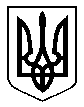 